LES ACORES COMBINE 2 ILES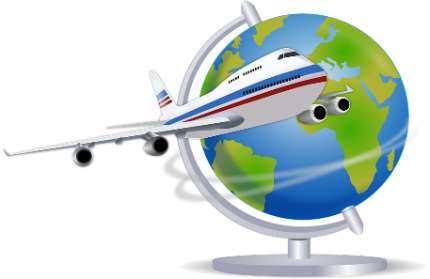 TERCEIRA ET SAO MIGUEL(LES PHOCEENS VOYAGES)9 JOURS – 8 NUITSPRIX DU SEJOUR ETABLI EN FONCTION DU NOMBRE DE PARTICIPANTS :DATES DU SEJOUR : DU 28 MARS AU 5 AVRIL 2020 NATURE DU SEJOUR : COMBINE 2 ILES AVEC CIRCUIT EN ETOILE A PARTIR DE CHAQUE HÔTEL DATE DE DEBUT D’INSCRIPTION : 29 AOÛT 2019DATE LIMITE D’INSCRIPTION : 20 NOVEMBRE 2019VOS HÔTELS : FORMALITES - POLICE Carte Nationale d’Identité en cours de validité NON PROROGEE OU   Passeport en cours de validité(valables jusqu’après la date de retour)Chaque participant :  - doit respecter strictement les formalités prescrites et notamment disposer des pièces d’identité requises.- doit s’assurer que les noms et prénoms figurant sur les documents de voyage correspondent exactement à ceux figurant sur sa pièce d’identitéLe contrôle des documents ne peut être laissé à la seule responsabilité de Phocéens VoyagesCONDITIONS D’ANNULATION Annulation individuelle ou partielle des participantsDans les tous cas à compter de la signature du contrat d’inscription un montant de 50 € pp est retenu pour frais de dossierainsi que la prime d’assurance annulation incluse pour un montant de 45  € pp).Annulation de 90 à 61 jours avant le départ          : 10% de frais pour chaque passager annulé,Annulation de 60 à 31 jours avant le départ	: 25 % de frais pour chaque passager annulé,Annulation de 30 à 21 jours avant le départ	: 50 % de frais pour chaque passager annulé,Annulation de 20 à 11 jours avant le départ	: 80 % de frais pour chaque passager annulé,Annulation à moins de 11 jours du départ	: 100 % de frais pour chaque passager annuléFORMALITES SANITAIRES :   NEANTPERSONNE A MOBILITE REDUITE :De façon générale, ce voyage n’est pas adapté aux personnes à mobilité réduite.1675 EUROS1640 EUROS1590 EUROSBase 20/25 participantsBase 26/32 participantsBase 33/37 participantsA TERCEIRA : Azoris Angra Garden – Plaza Hôtel 8,5 Très bien sur Booking.com4,0 Très bon sur TripadvisorBénéficiant d'un emplacement privilégié sur la place principale d'Angra, à 300 m du centre, l'Azoris Angra Garden - Plaza Hôtel est idéalement situé pour explorer cette ville classée au patrimoine mondial de l'UNESCO. Rénové en juin 2018, l'établissement propose des chambres entièrement climatisées et insonorisées. L'hôtel met également à votre disposition un wi-fi gratuit.A SAO MIGUEL : Azoris Royal Garden -  Ponta Delgada 8,7 Superbe sur Booking.com4,0 Très bon sur TripadvisorSitué au cœur de l'île de São Miguel, l'établissement propose des chambres climatisées agrémentées d'un balcon. Elles sont équipées d'une télévision par câble et comprennent une salle de bains privative pourvue d'un sèche-cheveux, L'hôtel possède aussi un piano-bar organisant des concerts et un café où vous aurez la possibilité de savourer des glaces tout en admirant la vue sur les jardins paysagers. L'hôtel met également à votre disposition un wi-fi gratuit. L’aéroport de Ponta Delgada se situe à seulement 4 km.